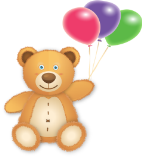 October Is . . .National Food DaysChild Health Day (1st Monday)Walk to School Day (Oct. 7, 2020)*Chocolate Day (October 28)Oatmeal Day (October 29)Halloween (October 31)National Food WeeksNational School Lunch Week (October 12-16, 2020 - during the second full week)*Bone and Joint Decade National Action Week (October 12-20)National Food MonthsApple MonthCranberry MonthEat Better, Eat Together MonthFarm to School MonthPasta MonthPopcorn Popping MonthPork MonthVegetarian Awareness Month* Day(s) changes yearlyhttps://food.unl.edu/october-food-calendarTentative Reimbursement DatesSeptember Claim – October 30, October Claim – November 24, November Claim – December 31. COVID-19 – If you have tested positive with COVID you need to contact the office and let us know; if a family member of yours who lives with you or who spends most of their time with you test positive with COVID, you need to contact the office and let us know.  If a parent of one of your daycare children test positive with COVID and you closed your daycare, you need to contact the office and let us know.  Trying to conduct a drop-in visit on a closed daycare will not be successful for either of us. Please let us know when you are closed whatever the reason. Home VisitsWe are doing visits in October; these visits will be unannounced.  Every County Health Department has different rules concerning wearing masks; we will be wearing masks during home visits.  We will wash hands and submit to a temperature check if you have that procedure in your daycare.  We want the integrity of the program to be upheld and we want to stay safe. Meal time visits are difficult to do via virtual or remote.  We may be doing the paperwork visits remotely.  Every provider needs to be able to take a picture of your menus, or scan your menus and e-mail to us.  Please take a moment sometime after the 9th of October before the 12th of October and send us your menus for October 4-10, so we can work together to see how remote visits will be conducted.  On the day of your remote visit, since it is unannounced you would have to receive our video phone call, show us the information we need to see, and then send us the information within minutes of the call New From KSDECrunch Off – October 14thKansas is participating in the Mountain Plains Crunch Off with nine other States!  Mark your calendars and make plans so that children can bite into a local apple, or another local food of your choice, on this day.  The state with the most “crunches” will be crowned the Crunch Champion!   We encourage you to host your event Wednesday, October 14, but any date in October will work.  Due to COVID guidelines; there is no requirement to have your group participate together at the same time.  Individually, virtually or in small groups are all allowed.Registration begins August 1 at this link, https://www.surveymonkey.com/r/535866Q.  A toolkit with resources and marketing information is provided at the registration link.  If you have any questions, please contact Barb Depew, Farm to Plate Project Director at bdepew@ksde.org or phone 785-296-0062.Farm to Child Nutrition Program Sub Grants- Apply NowBringing the bounty of America’s farms into Child Nutrition Programs as a part of breakfast and lunch is one of the best ways we can ensure children are receiving nutritious and delicious meals at school or child care! 2020-2021 Farm to Child Nutrition Program Sub-Grant Applications will be available by Monday October 5th at www.kn-eat.org, Farm to School, What’s New.  Apply now to improve access to local foods in Child Nutrition Programs and increase agricultural education opportunities.  Sub Grant applications are due on or before December 1, 2020.  Contact Barb Depew at bdepew@ksde.org or 786-296-0062 if questions.New Recipes for the Child and Adult Care Food Program (CACFP)!Team Nutrition has just released some of your favorite Standardized Recipes with new yields. The new recipes provide crediting information to make preparing and serving delicious meals for young children in home childcare and adults in centers easier in the Child and Adult Care Food Program (CACFP).  There are now over 40 CACFP recipes for servings of 6, 25 and 50! Sponsors can also find these new recipes on the Institute of Child Nutrition’s (ICN) Child Nutrition Recipe Box (CNRB), your resource for all USDA Standardized Recipes for child nutrition programs.  Search the CNRB by keywords, ingredients, or program to find delicious recipes!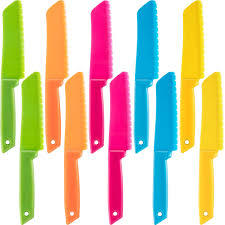 We have purchased the above knives for you to use in your childcare homes!Share a picture or video with us when you use them.  I have plans to do some videoing of an adult who actually cooks, and she is good with children, using the curriculum that Team Nutrition released before the pandemic! I plan on videotaping our adventure and posting it on our YouTube channel.  I will send the link out when we get it done.    Just need to get calendars to line up – everyone is so busy!Contact UsJC Family Home AssociationPO Box 1203/222 W. 6th StJunction City, KS  66441.Office 785-762-2424, Janet 785-307-4370, Vanda 785-762-2623, jcfha5@gmail.comUSDA Nondiscrimination Statement In accordance with Federal civil rights law and U.S. Department of Agriculture (USDA) civil rights regulations and policies, the USDA, its Agencies, offices, and employees, and institutions participating in or administering USDA programs are prohibited from discriminating based on race, color, national origin, sex, disability, age, or reprisal or retaliation for prior civil rights activity in any program or activity conducted or funded by USDA.Persons with disabilities who require alternative means of communication for program information (e.g. Braille, large print, audiotape, American Sign Language, etc.), should contact the Agency (State or local) where they applied for benefits.  Individuals who are deaf, hard of hearing or have speech disabilities may contact USDA through the Federal Relay Service at (800) 877-8339.  Additionally, program information may be made available in languages other than English.To file a program complaint of discrimination, complete the USDA program discrimination complaint form, (AD-3027) found online at http://www.ascr.usda.gov/complaint_filing_cust.html, and at any USDA office, or write a letter addressed to USDA and provide in the letter all of the information requested in the form.  To request a copy of the complaint form, call (866) 632-0002.  Submit your completed form or letter to USDA by:1.Mail: U.S. Department of AgricultureOffice of the Assistant Secretary for Civil Rights1400 Independence Avenue, SWWashington, D.C. 20250-94102.Fax: (202) 690-7442; or3.Email: program.intake@usda.gov. 